		Email: np@uptonbychester.org.uk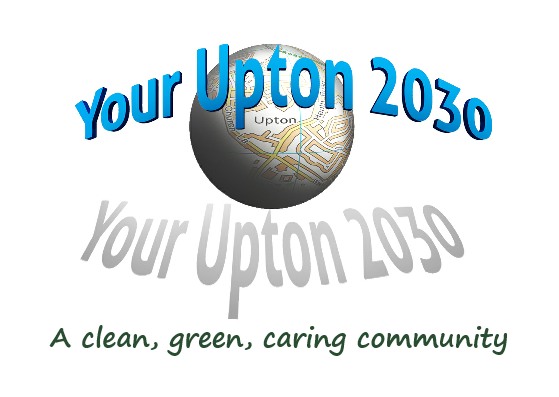 NDP STEERING GROUP MEETING – Monday 17th Feb 2020 at 7.30 pm at The Pavilion, Wealstone LaneAGENDA1. APOLOGIES FOR ABSENCETo receive apologies for absence        2. MINUTES OF THE LAST MEETING.To approve the Minutes of the meeting held on 27th Jan 20203.  UPDATESAECOM Design & Design Codes StudyConsultation on Dale siteCycle routesNDP Timeline5. DATE AND TIME OF THE NEXT MEETING.To confirm the date of the next meeting as Mon 23rd March at 7.30 pm